_____________________________________________________________________________                           ҠАРАР                                                                   Р Е Ш Е Н И Е              27 октябрь 2022 йыл                        № 295                27 октября 2022 годаО внесении изменений в решение Совета сельского поселения Камеевский сельсовет муниципального района Мишкинский район Республики Башкортостан от 24 декабря 2021 года № 239 «О бюджете сельского поселения Камеевский сельсовет муниципального района Мишкинский район Республики Башкортостан на 2022 год и на плановый период 2023 и 2024 годов»  	     Руководствуясь Федеральным законом от 06.10.2003 № 131-ФЗ «Об общих принципах организации местного самоуправления в Российской Федерации», пунктом 3 статьи 217 Бюджетного кодекса Российской Федерации, Уставом сельского поселения Камеевский сельсовет муниципального района Мишкинский район Республики Башкортостан, Совет сельского поселения Камеевский сельсовет муниципального района Мишкинский район Республики Башкортостан 28 созыва р е ш и л:         1.Внести в решение Совета сельского поселения Камеевский сельсовет муниципального района Мишкинский район Республики Башкортостан от 24 декабря 2021 года № 239 «О бюджете сельского поселения Камеевский сельсовет муниципального района Мишкинский район Республики Башкортостан на 2022 год и на плановый период 2023 и 2024годов» следующие изменения: 1.) в пункте 1 п.п.1 цифры «2473637,00» заменить цифрами «2 663 460,73»2.) в пункте 1 п.п.2 цифры «2540740,02» заменить цифрами «2 796 137,48»         2.Утвердить дефицита бюджета сельского поселения Камеевский сельсовет муниципального района Мишкинский район Республики Башкортостан на 2022 год в сумме 150,7 тыс. руб.         3.Утвердить источники финансирования дефицита бюджета сельского поселения Камеевский сельсовет муниципального района Мишкинский район Республики Башкортостан согласно приложению № 9 к настоящему решению.         4.Приложения № 1,3,5,7 к решению Совета сельского поселения Камеевский сельсовет муниципального района Мишкинский район Республики Башкортостан на 2021год и на плановый период 2022 и 2023 годов изложить в новой редакции согласно приложения № 1,3,5,7.         5.Контроль исполнения настоящего решения возложить на главу сельского поселения   Камеевский сельсовет муниципального района Мишкинский район Республики Башкортостан.   Глава сельского поселения                                                                             Г.А.БайдимировПриложение № 1 к решению Совета сельского поселения Камеевский сельсовет муниципального района Мишкинский район Республики Башкортостан от 27.10.2022 г. № 295Приложение № 3 к решению Совета сельского поселения Камеевский сельсовет муниципального района Мишкинский район Республики Башкортостан от 27.10.2022 г. № 295Приложение № 5 к решению Совета сельского поселения Камеевский сельсовет муниципального района Мишкинский район Республики Башкортостан от 27.10.2022 г. № 295Приложение № 7 к решению Совета сельского поселения Камеевский сельсовет муниципального района Мишкинский район Республики Башкортостан от 27.10.2022 г. № 295 Башҡортостан РеспублиҡаhыМишҡә районыМуниципаль районыныңҠәмәй ауыл советыАуыл биләмәhеСоветы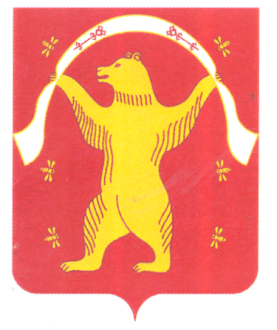                                                       СоветСельского поселенияКамеевский сельсоветМуниципального районаМишкинский район Республики БашкортостанИСПОЛНЕНИЕ БЮДЖЕТА ПО ДОХОДАМИСПОЛНЕНИЕ БЮДЖЕТА ПО ДОХОДАМИСПОЛНЕНИЕ БЮДЖЕТА ПО ДОХОДАМИСПОЛНЕНИЕ БЮДЖЕТА ПО ДОХОДАМпо 01.10.2022по 01.10.2022по 01.10.2022по 01.10.2022АДМИНИСТРАЦИЯ СЕЛЬСКОГО ПОСЕЛЕНИЯ КАМЕЕВСКИЙ СЕЛЬСОВЕТ МУНИЦИПАЛЬНОГО РАЙОНА МИШКИНСКИЙ РАЙОН РЕСПУБЛИКИ БАШКОРТОСТАНАДМИНИСТРАЦИЯ СЕЛЬСКОГО ПОСЕЛЕНИЯ КАМЕЕВСКИЙ СЕЛЬСОВЕТ МУНИЦИПАЛЬНОГО РАЙОНА МИШКИНСКИЙ РАЙОН РЕСПУБЛИКИ БАШКОРТОСТАНАДМИНИСТРАЦИЯ СЕЛЬСКОГО ПОСЕЛЕНИЯ КАМЕЕВСКИЙ СЕЛЬСОВЕТ МУНИЦИПАЛЬНОГО РАЙОНА МИШКИНСКИЙ РАЙОН РЕСПУБЛИКИ БАШКОРТОСТАНАДМИНИСТРАЦИЯ СЕЛЬСКОГО ПОСЕЛЕНИЯ КАМЕЕВСКИЙ СЕЛЬСОВЕТ МУНИЦИПАЛЬНОГО РАЙОНА МИШКИНСКИЙ РАЙОН РЕСПУБЛИКИ БАШКОРТОСТАН(наименование органа, исполняющего бюджет)(наименование органа, исполняющего бюджет)(наименование органа, исполняющего бюджет)(наименование органа, исполняющего бюджет)Код доходаНаименование показателяПланКод доходаНаименование показателяВсего1231 00 00 000 00 0000 000НАЛОГОВЫЕ И НЕНАЛОГОВЫЕ ДОХОДЫ616 000,00 1 01 00 000 00 0000 000НАЛОГИ НА ПРИБЫЛЬ, ДОХОДЫ30 000,00 1 01 02 000 01 0000 110Налог на доходы физических лиц30 000,00 1 01 02 010 01 0000 110Налог на доходы физических лиц с доходов, источником которых является налоговый агент, за исключением доходов, в отношении которых исчисление и уплата налога осуществляются в соответствии со статьями 227, 227.1 и 228 Налогового кодекса Российской Федерации30 000,00 1 01 02 010 01 1000 110Налог на доходы физических лиц с доходов, источником которых является налоговый агент, за исключением доходов, в отношении которых исчисление и уплата налога осуществляются в соответствии со статьями 227, 227.1 и 228 Налогового кодекса Российской Федерации (сумма платежа (перерасчеты, недоимка и задолженность по соответствующему платежу, в том числе по отмененному)0,00 1 01 02 010 01 2100 110Налог на доходы физических лиц с доходов, источником которых является налоговый агент, за исключением доходов, в отношении которых исчисление и уплата налога осуществляются в соответствии со статьями 227, 227.1 и 228 Налогового кодекса Российской Федерации (пени по соответствующему платежу)0,00 1 01 02 030 01 0000 110Налог на доходы физических лиц с доходов, полученных физическими лицами в соответствии со статьей 228 Налогового кодекса Российской Федерации0,00 1 01 02 030 01 1000 110Налог на доходы физических лиц с доходов, полученных физическими лицами в соответствии со статьей 228 Налогового кодекса Российской Федерации (сумма платежа (перерасчеты, недоимка и задолженность по соответствующему платежу, в том числе по отмененному)0,00 1 01 02 030 01 2100 110Налог на доходы физических лиц с доходов, полученных физическими лицами в соответствии со статьей 228 Налогового кодекса Российской Федерации (пени по соответствующему платежу)0,00 1 01 02 030 01 3000 110Налог на доходы физических лиц с доходов, полученных физическими лицами в соответствии со статьей 228 Налогового кодекса Российской Федерации (суммы денежных взысканий (штрафов) по соответствующему платежу согласно законодательству Российской Федерации)0,00 1 06 00 000 00 0000 000НАЛОГИ НА ИМУЩЕСТВО575 000,00 1 06 01 000 00 0000 110Налог на имущество физических лиц25 000,00 1 06 01 030 10 0000 110Налог на имущество физических лиц, взимаемый по ставкам, применяемым к объектам налогообложения, расположенным в границах сельских поселений25 000,00 1 06 01 030 10 1000 110Налог на имущество физических лиц, взимаемый по ставкам, применяемым к объектам налогообложения, расположенным в границах сельских поселений (сумма платежа (перерасчеты, недоимка и задолженность по соответствующему платежу, в том числе по отмененному)0,00 1 06 01 030 10 2100 110Налог на имущество физических лиц, взимаемый по ставкам, применяемым к объектам налогообложения, расположенным в границах сельских поселений (пени по соответствующему платежу)0,00 1 06 06 000 00 0000 110Земельный налог550 000,00 1 06 06 030 00 0000 110Земельный налог с организаций250 000,00 1 06 06 033 10 0000 110Земельный налог с организаций, обладающих земельным участком, расположенным в границах сельских поселений250 000,00 1 06 06 033 10 1000 110Земельный налог с организаций, обладающих земельным участком, расположенным в границах сельских поселений (сумма платежа (перерасчеты, недоимка и задолженность по соответствующему платежу, в том числе по отмененному)0,00 1 06 06 033 10 2100 110Земельный налог с организаций, обладающих земельным участком, расположенным в границах сельских поселений (пени по соответствующему платежу)0,00 1 06 06 040 00 0000 110Земельный налог с физических лиц300 000,00 1 06 06 043 10 0000 110Земельный налог с физических лиц, обладающих земельным участком, расположенным в границах сельских поселений300 000,00 1 06 06 043 10 1000 110Земельный налог с физических лиц, обладающих земельным участком, расположенным в границах сельских поселений (сумма платежа (перерасчеты, недоимка и задолженность по соответствующему платежу, в том числе по отмененному)0,00 1 06 06 043 10 2100 110Земельный налог с физических лиц, обладающих земельным участком, расположенным в границах сельских поселений (пени по соответствующему платежу)0,00 1 08 00 000 00 0000 000ГОСУДАРСТВЕННАЯ ПОШЛИНА1 000,00 1 08 04 000 01 0000 110Государственная пошлина за совершение нотариальных действий (за исключением действий, совершаемых консульскими учреждениями Российской Федерации)1 000,00 1 08 04 020 01 0000 110Государственная пошлина за совершение нотариальных действий должностными лицами органов местного самоуправления, уполномоченными в соответствии с законодательными актами Российской Федерации на совершение нотариальных действий1 000,00 1 08 04 020 01 1000 110Сумма платежа (перерасчеты, недоимка и задолженность по соответствующему платежу, в том числе по отмененному)0,00 1 09 00 000 00 0000 000ЗАДОЛЖЕННОСТЬ И ПЕРЕРАСЧЕТЫ ПО ОТМЕНЕННЫМ НАЛОГАМ, СБОРАМ И ИНЫМ ОБЯЗАТЕЛЬНЫМ ПЛАТЕЖАМ0,00 1 09 04 000 00 0000 110Налоги на имущество0,00 1 09 04 050 00 0000 110Земельный налог (по обязательствам, возникшим до 1 января 2006 года)0,00 1 09 04 053 10 0000 110Земельный налог (по обязательствам, возникшим до 1 января 2006 года), мобилизуемый на территориях сельских поселений0,00 1 09 04 053 10 2100 110Земельный налог (по обязательствам, возникшим до 1 января 2006 года), мобилизуемый на территориях сельских поселений (пени по соответствующему платежу)0,00 1 11 00 000 00 0000 000ДОХОДЫ ОТ ИСПОЛЬЗОВАНИЯ ИМУЩЕСТВА, НАХОДЯЩЕГОСЯ В ГОСУДАРСТВЕННОЙ И МУНИЦИПАЛЬНОЙ СОБСТВЕННОСТИ10 000,00 1 11 05 000 00 0000 120Доходы, получаемые в виде арендной либо иной платы за передачу в возмездное пользование государственного и муниципального имущества (за исключением имущества бюджетных и автономных учреждений, а также имущества государственных и муниципальных унитарных предприятий, в том числе казенных)10 000,00 1 11 05 020 00 0000 120Доходы, получаемые в виде арендной платы за земли после разграничения государственной собственности на землю, а также средства от продажи права на заключение договоров аренды указанных земельных участков (за исключением земельных участков бюджетных и автономных учреждений)0,00 1 11 05 025 10 0000 120Доходы, получаемые в виде арендной платы, а также средства от продажи права на заключение договоров аренды за земли, находящиеся в собственности сельских поселений (за исключением земельных участков муниципальных бюджетных и автономных учреждений)0,00 1 11 05 030 00 0000 120Доходы от сдачи в аренду имущества, находящегося в оперативном управлении органов государственной власти, органов местного самоуправления, органов управления государственными внебюджетными фондами и созданных ими учреждений (за исключением имущества бюджетных и автономных учреждений)10 000,00 1 11 05 035 10 0000 120Доходы от сдачи в аренду имущества, находящегося в оперативном управлении органов управления сельских поселений и созданных ими учреждений (за исключением имущества муниципальных бюджетных и автономных учреждений)10 000,00 1 17 00 000 00 0000 000ПРОЧИЕ НЕНАЛОГОВЫЕ ДОХОДЫ0,00 1 17 01 000 00 0000 180Невыясненные поступления0,00 1 17 01 050 10 0000 180Невыясненные поступления, зачисляемые в бюджеты сельских поселений0,00 1 17 05 000 00 0000 180Прочие неналоговые доходы0,00 1 17 05 050 10 0000 180Прочие неналоговые доходы бюджетов сельских поселений0,00 2 00 00 000 00 0000 000БЕЗВОЗМЕЗДНЫЕ ПОСТУПЛЕНИЯ2 047 460,73 2 02 00 000 00 0000 000БЕЗВОЗМЕЗДНЫЕ ПОСТУПЛЕНИЯ ОТ ДРУГИХ БЮДЖЕТОВ БЮДЖЕТНОЙ СИСТЕМЫ РОССИЙСКОЙ ФЕДЕРАЦИИ2 047 460,73 2 02 10 000 00 0000 150Дотации бюджетам бюджетной системы Российской Федерации988 000,00 2 02 16 001 00 0000 150Дотации на выравнивание бюджетной обеспеченности из бюджетов муниципальных районов, городских округов с внутригородским делением988 000,00 2 02 16 001 10 0000 150Дотации бюджетам сельских поселений на выравнивание бюджетной обеспеченности из бюджетов муниципальных районов988 000,00 2 02 30 000 00 0000 150Субвенции бюджетам бюджетной системы Российской Федерации108 056,00 2 02 35 118 00 0000 150Субвенции бюджетам на осуществление первичного воинского учета органами местного самоуправления поселений, муниципальных и городских округов108 056,00 2 02 35 118 10 0000 150Субвенции бюджетам сельских поселений на осуществление первичного воинского учета органами местного самоуправления поселений, муниципальных и городских округов108 056,00 2 02 40 000 00 0000 150Иные межбюджетные трансферты852 419,44 2 02 40 014 00 0000 150Межбюджетные трансферты, передаваемые бюджетам муниципальных образований на осуществление части полномочий по решению вопросов местного значения в соответствии с заключенными соглашениями277 419,44 2 02 40 014 10 0000 150Межбюджетные трансферты, передаваемые бюджетам сельских поселений из бюджетов муниципальных районов на осуществление части полномочий по решению вопросов местного значения в соответствии с заключенными соглашениями277 419,44 2 02 49 999 00 0000 150Прочие межбюджетные трансферты, передаваемые бюджетам575 000,00 2 02 49 999 10 0000 150Прочие межбюджетные трансферты, передаваемые бюджетам сельских поселений575 000,00 2 02 49 999 10 7216 150Прочие межбюджетные трансферты, передаваемые бюджетам сельских поселений на содержание, ремонт, капитальный ремонт, строительство и реконструкцию автомобильных дорог общего пользования местного значения75 000,00 2 02 49 999 10 7404 150Прочие межбюджетные трансферты, передаваемые бюджетам сельских поселений (мероприятия по благоустройству территорий населенных пунктов, коммунальному хозяйству, обеспечению мер пожарной безопасности и охране окружающей среды в границах сельских поселений)500 000,00 2 02 90 000 00 0000 150Прочие безвозмездные поступления от других бюджетов бюджетной системы98 985,29 2 02 90 050 00 0000 150Прочие безвозмездные поступления от бюджетов муниципальных районов98 985,29 2 02 90 054 10 0000 150Прочие безвозмездные поступления в бюджеты сельских поселений от бюджетов муниципальных районов98 985,29 2 08 00 000 00 0000 000ПЕРЕЧИСЛЕНИЯ ДЛЯ ОСУЩЕСТВЛЕНИЯ ВОЗВРАТА (ЗАЧЕТА) ИЗЛИШНЕ УПЛАЧЕННЫХ ИЛИ ИЗЛИШНЕ ВЗЫСКАННЫХ СУММ НАЛОГОВ, СБОРОВ И ИНЫХ ПЛАТЕЖЕЙ, А ТАКЖЕ СУММ ПРОЦЕНТОВ ЗА НЕСВОЕВРЕМЕННОЕ ОСУЩЕСТВЛЕНИЕ ТАКОГО ВОЗВРАТА И ПРОЦЕНТОВ, НАЧИСЛЕННЫХ НА ИЗЛИШНЕ ВЗЫСКАННЫЕ СУММЫ0,00 2 08 05 000 10 0000 150Перечисления из бюджетов сельских поселений (в бюджеты поселений) для осуществления возврата (зачета) излишне уплаченных или излишне взысканных сумм налогов, сборов и иных платежей, а также сумм процентов за несвоевременное осуществление такого возврата и процентов, начисленных на излишне взысканные суммы0,00 ИТОГО  ИТОГО  2 663 460,73 2.4. Распределение расходов Камеевского сельсовета Мишкинского района по разделам, подразделам, целевым статьям
(государственным программам Камеевского сельсовета Мишкинского района и непрограммным направлениям деятельности) и видам расходов классификации расходов бюджетов2.4. Распределение расходов Камеевского сельсовета Мишкинского района по разделам, подразделам, целевым статьям
(государственным программам Камеевского сельсовета Мишкинского района и непрограммным направлениям деятельности) и видам расходов классификации расходов бюджетов2.4. Распределение расходов Камеевского сельсовета Мишкинского района по разделам, подразделам, целевым статьям
(государственным программам Камеевского сельсовета Мишкинского района и непрограммным направлениям деятельности) и видам расходов классификации расходов бюджетов2.4. Распределение расходов Камеевского сельсовета Мишкинского района по разделам, подразделам, целевым статьям
(государственным программам Камеевского сельсовета Мишкинского района и непрограммным направлениям деятельности) и видам расходов классификации расходов бюджетов2.4. Распределение расходов Камеевского сельсовета Мишкинского района по разделам, подразделам, целевым статьям
(государственным программам Камеевского сельсовета Мишкинского района и непрограммным направлениям деятельности) и видам расходов классификации расходов бюджетовруб.руб.руб.руб.руб.Наименование показателяКод классификации расходов бюджетовКод классификации расходов бюджетовКод классификации расходов бюджетовПлан 
на 2022 годНаименование показателяРзПрЦСРВРПлан 
на 2022 год12345Расходы Камеевского сельсовета Мишкинского района – всего,2 796 137,48 в том числе:ОБЩЕГОСУДАРСТВЕННЫЕ ВОПРОСЫ01001 865 662,04 Функционирование высшего должностного лица субъекта Российской Федерации и муниципального образования0102755 484,88 Муниципальная программа «Развитие муниципальной службы в муниципальном районе Мишкинский район Республики Башкортостан» на 2017-2021годы01022200000000755 484,88 Глава муниципального образования01022200002030755 484,88 Расходы на выплаты персоналу в целях обеспечения выполнения функций государственными (муниципальными) органами, казенными учреждениями, органами управления государственными внебюджетными фондами01022200002030100755 484,88 Расходы на выплаты персоналу государственных (муниципальных) органов01022200002030120755 484,88 Фонд оплаты труда государственных (муниципальных) органов01022200002030121576 805,90 Взносы по обязательному социальному страхованию на выплаты денежного содержания и иные выплаты работникам государственных (муниципальных) органов01022200002030129178 678,98 Функционирование Правительства Российской Федерации, высших исполнительных органов государственной власти субъектов Российской Федерации, местных администраций01041 109 177,16 Муниципальная программа «Развитие муниципальной службы в муниципальном районе Мишкинский район Республики Башкортостан» на 2017-2021годы010422000000001 109 177,16 Аппараты органов государственной власти Республики Башкортостан010422000020401 109 177,16 Расходы на выплаты персоналу в целях обеспечения выполнения функций государственными (муниципальными) органами, казенными учреждениями, органами управления государственными внебюджетными фондами01042200002040100748 944,49 Расходы на выплаты персоналу государственных (муниципальных) органов01042200002040120748 944,49 Фонд оплаты труда государственных (муниципальных) органов01042200002040121549 112,60 Взносы по обязательному социальному страхованию на выплаты денежного содержания и иные выплаты работникам государственных (муниципальных) органов01042200002040129199 831,89 Закупка товаров, работ и услуг для обеспечения государственных (муниципальных) нужд01042200002040200315 398,79 Иные закупки товаров, работ и услуг для обеспечения государственных (муниципальных) нужд01042200002040240315 398,79 Закупка товаров, работ, услуг в сфере информационно-коммуникационных технологий0104220000204024271 695,33 Прочая закупка товаров, работ и услуг01042200002040244150 492,46 Закупка энергетических ресурсов0104220000204024793 211,00 Иные бюджетные ассигнования0104220000204080044 833,88 Уплата налогов, сборов и иных платежей0104220000204085044 833,88 Уплата налога на имущество организаций и земельного налога0104220000204085128 290,88 Уплата прочих налогов, сборов0104220000204085216 543,00 Резервные фонды01111 000,00 Непрограммный расход011199000000001 000,00 Резервные фонды местных администраций011199000075001 000,00 Иные бюджетные ассигнования011199000075008001 000,00 Резервные средства011199000075008701 000,00 НАЦИОНАЛЬНАЯ ОБОРОНА0200108 056,00 Мобилизационная и вневойсковая подготовка0203108 056,00 Непрограммный расход02039900000000108 056,00 Субвенции на осуществление первичного воинского учета на территориях, где отсутствуют военные комиссариаты02039900051180108 056,00 Расходы на выплаты персоналу в целях обеспечения выполнения функций государственными (муниципальными) органами, казенными учреждениями, органами управления государственными внебюджетными фондами02039900051180100108 056,00 Расходы на выплаты персоналу государственных (муниципальных) органов02039900051180120108 056,00 Фонд оплаты труда государственных (муниципальных) органов0203990005118012182 992,00 Взносы по обязательному социальному страхованию на выплаты денежного содержания и иные выплаты работникам государственных (муниципальных) органов0203990005118012925 064,00 НАЦИОНАЛЬНАЯ БЕЗОПАСНОСТЬ И ПРАВООХРАНИТЕЛЬНАЯ ДЕЯТЕЛЬНОСТЬ030023 800,00 Защита населения и территории от чрезвычайных ситуаций природного и техногенного характера, пожарная безопасность031023 800,00 Муниципальная программа «Программа развитие коммунальной инфраструктуры сельского поселения Большесухоязовский сельсовет муниципального района Мишкинский район на 2020-2030 годы»0310200000000023 800,00 Подпрограмма «Предоставление межбюджетных трансфертов на реализацию программы «развитие объектов внешнего благоустройства населенных пунктов сельских поселений МР Мишкинский район РБ»0310201000000023 800,00 Основное мероприятие «Благоустройство населенных пунктов сельских поселений муниципальном районе Мишкинский район Республики Башкортостан»0310201010000023 800,00 Иные межбюджетные трансферты на финансирование мероприятий по благоустройству территорий населенных пунктов, коммунальному хозяйству, обеспечению мер пожарной безопасности, осуществлению дорожной деятельности и охране окружающей среды в границах сельских поселений0310201017404023 800,00 Иные бюджетные ассигнования0310201017404080023 800,00 Уплата налогов, сборов и иных платежей0310201017404085023 800,00 Уплата прочих налогов, сборов0310201017404085223 800,00 НАЦИОНАЛЬНАЯ ЭКОНОМИКА0400322 419,44 Дорожное хозяйство (дорожные фонды)0409322 419,44 Муниципальная программа «Программа развитие коммунальной инфраструктуры сельского поселения Большесухоязовский сельсовет муниципального района Мишкинский район на 2020-2030 годы»04092000000000247 419,44 Дорожное хозяйство04092000003150247 419,44 Закупка товаров, работ и услуг для обеспечения государственных (муниципальных) нужд04092000003150200247 419,44 Иные закупки товаров, работ и услуг для обеспечения государственных (муниципальных) нужд04092000003150240247 419,44 Прочая закупка товаров, работ и услуг04092000003150244247 419,44 Муниципальная программа «Развитие дорожной сети сельского поселения Камеевский сельсовет муниципального района Мишкинский район Республики Башкортостан на 2020-2025 годы»0409210000000075 000,00 Подпрограмма «Развитие автомобильных дорог и безопасность движения в муниципальном районе Мишкинский район Республики Башкортостан»0409211000000075 000,00 Основное мероприятие «Содержание автомобильных дорог общего пользования местного значения и исскуственных сооружений на них, а также других объектов транспортной инфраструктуры»0409211010000075 000,00 Содержание, ремонт, капитальный ремонт, строительство и реконструкция автомобильных дорог общего пользования местного значения040921101S216075 000,00 Закупка товаров, работ и услуг для обеспечения государственных (муниципальных) нужд040921101S216020075 000,00 Иные закупки товаров, работ и услуг для обеспечения государственных (муниципальных) нужд040921101S216024075 000,00 Прочая закупка товаров, работ и услуг040921101S216024475 000,00 ЖИЛИЩНО-КОММУНАЛЬНОЕ ХОЗЯЙСТВО0500476 200,00 Благоустройство0503226 673,04 Муниципальная программа «Программа развитие коммунальной инфраструктуры сельского поселения Большесухоязовский сельсовет муниципального района Мишкинский район на 2020-2030 годы»05032000000000226 673,04 Подпрограмма «Предоставление межбюджетных трансфертов на реализацию программы «развитие объектов внешнего благоустройства населенных пунктов сельских поселений МР Мишкинский район РБ»05032010000000226 673,04 Основное мероприятие «Благоустройство населенных пунктов сельских поселений муниципальном районе Мишкинский район Республики Башкортостан»05032010100000226 673,04 Иные межбюджетные трансферты на финансирование мероприятий по благоустройству территорий населенных пунктов, коммунальному хозяйству, обеспечению мер пожарной безопасности, осуществлению дорожной деятельности и охране окружающей среды в границах сельских поселений05032010174040226 673,04 Закупка товаров, работ и услуг для обеспечения государственных (муниципальных) нужд05032010174040200223 441,04 Иные закупки товаров, работ и услуг для обеспечения государственных (муниципальных) нужд05032010174040240223 441,04 Прочая закупка товаров, работ и услуг05032010174040244153 441,04 Закупка энергетических ресурсов0503201017404024770 000,00 Иные бюджетные ассигнования050320101740408003 232,00 Уплата налогов, сборов и иных платежей050320101740408503 232,00 Уплата прочих налогов, сборов050320101740408523 232,00 Другие вопросы в области жилищно-коммунального хозяйства0505249 526,96 Муниципальная программа «Программа развитие коммунальной инфраструктуры сельского поселения Большесухоязовский сельсовет муниципального района Мишкинский район на 2020-2030 годы»05052000000000249 526,96 Подпрограмма «Предоставление межбюджетных трансфертов на реализацию программы «развитие объектов внешнего благоустройства населенных пунктов сельских поселений МР Мишкинский район РБ»05052010000000249 526,96 Основное мероприятие «Благоустройство населенных пунктов сельских поселений муниципальном районе Мишкинский район Республики Башкортостан»05052010100000249 526,96 Иные межбюджетные трансферты на финансирование мероприятий по благоустройству территорий населенных пунктов, коммунальному хозяйству, обеспечению мер пожарной безопасности, осуществлению дорожной деятельности и охране окружающей среды в границах сельских поселений05052010174040249 526,96 Закупка товаров, работ и услуг для обеспечения государственных (муниципальных) нужд05052010174040200249 526,96 Иные закупки товаров, работ и услуг для обеспечения государственных (муниципальных) нужд05052010174040240249 526,96 Прочая закупка товаров, работ и услуг05052010174040244249 526,96 Результат исполнения бюджета (дефицит «–», профицит «+»)XXX2.3. Распределение расходов Камеевского сельсовета Мишкинского района
по целевым статьям (государственным программам Камеевского сельсовета Мишкинского района и непрограммным направлениям деятельности), группам
видов расходов классификации расходов бюджетов2.3. Распределение расходов Камеевского сельсовета Мишкинского района
по целевым статьям (государственным программам Камеевского сельсовета Мишкинского района и непрограммным направлениям деятельности), группам
видов расходов классификации расходов бюджетов2.3. Распределение расходов Камеевского сельсовета Мишкинского района
по целевым статьям (государственным программам Камеевского сельсовета Мишкинского района и непрограммным направлениям деятельности), группам
видов расходов классификации расходов бюджетов2.3. Распределение расходов Камеевского сельсовета Мишкинского района
по целевым статьям (государственным программам Камеевского сельсовета Мишкинского района и непрограммным направлениям деятельности), группам
видов расходов классификации расходов бюджетов2.3. Распределение расходов Камеевского сельсовета Мишкинского района
по целевым статьям (государственным программам Камеевского сельсовета Мишкинского района и непрограммным направлениям деятельности), группам
видов расходов классификации расходов бюджетовруб.руб.руб.руб.руб.Наименование показателяКод классификации расходов бюджетовКод классификации расходов бюджетовПлан 
на 2022 годНаименование показателяЦСРВРПлан 
на 2022 год1234Расходы Камеевского сельсовета Мишкинского района – всего,2 796 137,48 в том числе:Муниципальная программа «Программа развитие коммунальной инфраструктуры сельского поселения Большесухоязовский сельсовет муниципального района Мишкинский район на 2020-2030 годы»2000000000747 419,44 Дорожное хозяйство2000003150247 419,44 Закупка товаров, работ и услуг для обеспечения государственных (муниципальных) нужд2000003150200247 419,44 Иные закупки товаров, работ и услуг для обеспечения государственных (муниципальных) нужд2000003150240247 419,44 Прочая закупка товаров, работ и услуг2000003150244247 419,44 Подпрограмма «Предоставление межбюджетных трансфертов на реализацию программы «развитие объектов внешнего благоустройства населенных пунктов сельских поселений МР Мишкинский район РБ»2010000000500 000,00 Основное мероприятие «Благоустройство населенных пунктов сельских поселений муниципальном районе Мишкинский район Республики Башкортостан»2010100000500 000,00 Иные межбюджетные трансферты на финансирование мероприятий по благоустройству территорий населенных пунктов, коммунальному хозяйству, обеспечению мер пожарной безопасности, осуществлению дорожной деятельности и охране окружающей среды в границах сельских поселений2010174040500 000,00 Закупка товаров, работ и услуг для обеспечения государственных (муниципальных) нужд2010174040200472 968,00 Иные закупки товаров, работ и услуг для обеспечения государственных (муниципальных) нужд2010174040240472 968,00 Прочая закупка товаров, работ и услуг2010174040244402 968,00 Закупка энергетических ресурсов201017404024770 000,00 Иные бюджетные ассигнования201017404080027 032,00 Уплата налогов, сборов и иных платежей201017404085027 032,00 Уплата прочих налогов, сборов201017404085227 032,00 Муниципальная программа «Развитие дорожной сети сельского поселения Камеевский сельсовет муниципального района Мишкинский район Республики Башкортостан на 2020-2025 годы»210000000075 000,00 Подпрограмма «Развитие автомобильных дорог и безопасность движения в муниципальном районе Мишкинский район Республики Башкортостан»211000000075 000,00 Основное мероприятие «Содержание автомобильных дорог общего пользования местного значения и исскуственных сооружений на них, а также других объектов транспортной инфраструктуры»211010000075 000,00 Содержание, ремонт, капитальный ремонт, строительство и реконструкция автомобильных дорог общего пользования местного значения21101S216075 000,00 Закупка товаров, работ и услуг для обеспечения государственных (муниципальных) нужд21101S216020075 000,00 Иные закупки товаров, работ и услуг для обеспечения государственных (муниципальных) нужд21101S216024075 000,00 Прочая закупка товаров, работ и услуг21101S216024475 000,00 Муниципальная программа «Развитие муниципальной службы в муниципальном районе Мишкинский район Республики Башкортостан» на 2017-2021годы22000000001 864 662,04 Глава муниципального образования2200002030755 484,88 Расходы на выплаты персоналу в целях обеспечения выполнения функций государственными (муниципальными) органами, казенными учреждениями, органами управления государственными внебюджетными фондами2200002030100755 484,88 Расходы на выплаты персоналу государственных (муниципальных) органов2200002030120755 484,88 Фонд оплаты труда государственных (муниципальных) органов2200002030121576 805,90 Взносы по обязательному социальному страхованию на выплаты денежного содержания и иные выплаты работникам государственных (муниципальных) органов2200002030129178 678,98 Аппараты органов государственной власти Республики Башкортостан22000020401 109 177,16 Расходы на выплаты персоналу в целях обеспечения выполнения функций государственными (муниципальными) органами, казенными учреждениями, органами управления государственными внебюджетными фондами2200002040100748 944,49 Расходы на выплаты персоналу государственных (муниципальных) органов2200002040120748 944,49 Фонд оплаты труда государственных (муниципальных) органов2200002040121549 112,60 Взносы по обязательному социальному страхованию на выплаты денежного содержания и иные выплаты работникам государственных (муниципальных) органов2200002040129199 831,89 Закупка товаров, работ и услуг для обеспечения государственных (муниципальных) нужд2200002040200315 398,79 Иные закупки товаров, работ и услуг для обеспечения государственных (муниципальных) нужд2200002040240315 398,79 Закупка товаров, работ, услуг в сфере информационно-коммуникационных технологий220000204024271 695,33 Прочая закупка товаров, работ и услуг2200002040244150 492,46 Закупка энергетических ресурсов220000204024793 211,00 Иные бюджетные ассигнования220000204080044 833,88 Уплата налогов, сборов и иных платежей220000204085044 833,88 Уплата налога на имущество организаций и земельного налога220000204085128 290,88 Уплата прочих налогов, сборов220000204085216 543,00 Непрограммный расход9900000000109 056,00 Резервные фонды местных администраций99000075001 000,00 Иные бюджетные ассигнования99000075008001 000,00 Резервные средства99000075008701 000,00 Субвенции на осуществление первичного воинского учета на территориях, где отсутствуют военные комиссариаты9900051180108 056,00 Расходы на выплаты персоналу в целях обеспечения выполнения функций государственными (муниципальными) органами, казенными учреждениями, органами управления государственными внебюджетными фондами9900051180100108 056,00 Расходы на выплаты персоналу государственных (муниципальных) органов9900051180120108 056,00 Фонд оплаты труда государственных (муниципальных) органов990005118012182 992,00 Взносы по обязательному социальному страхованию на выплаты денежного содержания и иные выплаты работникам государственных (муниципальных) органов990005118012925 064,00 Результат исполнения бюджета (дефицит «–», профицит «+»)XX2.2. Ведомственная структура расходов Камеевского сельсовета Мишкинского района2.2. Ведомственная структура расходов Камеевского сельсовета Мишкинского района2.2. Ведомственная структура расходов Камеевского сельсовета Мишкинского района2.2. Ведомственная структура расходов Камеевского сельсовета Мишкинского района2.2. Ведомственная структура расходов Камеевского сельсовета Мишкинского района2.2. Ведомственная структура расходов Камеевского сельсовета Мишкинского районаруб.руб.руб.руб.руб.руб.Наименование показателяКод классификации расходов бюджетовКод классификации расходов бюджетовКод классификации расходов бюджетовКод классификации расходов бюджетовПлан 
на 2022 годНаименование показателяВедомствоЦСРВР123455Расходы Камеевского сельсовета Мишкинского района – всего,2 796 137,48 2 796 137,48 в том числе:Администрация Сельского поселения Камеевский сельсовет муниципального района Мишкинский район Республики Башкортостан7912 796 137,48 2 796 137,48 Муниципальная программа «Программа развитие коммунальной инфраструктуры сельского поселения Большесухоязовский сельсовет муниципального района Мишкинский район на 2020-2030 годы»7912000000000747 419,44 747 419,44 Дорожное хозяйство7912000003150247 419,44 247 419,44 Закупка товаров, работ и услуг для обеспечения государственных (муниципальных) нужд7912000003150200247 419,44 247 419,44 Иные закупки товаров, работ и услуг для обеспечения государственных (муниципальных) нужд7912000003150240247 419,44 247 419,44 Прочая закупка товаров, работ и услуг7912000003150244247 419,44 247 419,44 Подпрограмма «Предоставление межбюджетных трансфертов на реализацию программы «развитие объектов внешнего благоустройства населенных пунктов сельских поселений МР Мишкинский район РБ»7912010000000500 000,00 500 000,00 Основное мероприятие «Благоустройство населенных пунктов сельских поселений муниципальном районе Мишкинский район Республики Башкортостан»7912010100000500 000,00 500 000,00 Иные межбюджетные трансферты на финансирование мероприятий по благоустройству территорий населенных пунктов, коммунальному хозяйству, обеспечению мер пожарной безопасности, осуществлению дорожной деятельности и охране окружающей среды в границах сельских поселений7912010174040500 000,00 500 000,00 Закупка товаров, работ и услуг для обеспечения государственных (муниципальных) нужд7912010174040200472 968,00 472 968,00 Иные закупки товаров, работ и услуг для обеспечения государственных (муниципальных) нужд7912010174040240472 968,00 472 968,00 Прочая закупка товаров, работ и услуг7912010174040244402 968,00 402 968,00 Закупка энергетических ресурсов791201017404024770 000,00 70 000,00 Иные бюджетные ассигнования791201017404080027 032,00 27 032,00 Уплата налогов, сборов и иных платежей791201017404085027 032,00 27 032,00 Уплата прочих налогов, сборов791201017404085227 032,00 27 032,00 Муниципальная программа «Развитие дорожной сети сельского поселения Камеевский сельсовет муниципального района Мишкинский район Республики Башкортостан на 2020-2025 годы»791210000000075 000,00 75 000,00 Подпрограмма «Развитие автомобильных дорог и безопасность движения в муниципальном районе Мишкинский район Республики Башкортостан»791211000000075 000,00 75 000,00 Основное мероприятие «Содержание автомобильных дорог общего пользования местного значения и исскуственных сооружений на них, а также других объектов транспортной инфраструктуры»791211010000075 000,00 75 000,00 Содержание, ремонт, капитальный ремонт, строительство и реконструкция автомобильных дорог общего пользования местного значения79121101S216075 000,00 75 000,00 Закупка товаров, работ и услуг для обеспечения государственных (муниципальных) нужд79121101S216020075 000,00 75 000,00 Иные закупки товаров, работ и услуг для обеспечения государственных (муниципальных) нужд79121101S216024075 000,00 75 000,00 Прочая закупка товаров, работ и услуг79121101S216024475 000,00 75 000,00 Муниципальная программа «Развитие муниципальной службы в муниципальном районе Мишкинский район Республики Башкортостан» на 2017-2021годы79122000000001 864 662,04 1 864 662,04 Глава муниципального образования7912200002030755 484,88 755 484,88 Расходы на выплаты персоналу в целях обеспечения выполнения функций государственными (муниципальными) органами, казенными учреждениями, органами управления государственными внебюджетными фондами7912200002030100755 484,88 755 484,88 Расходы на выплаты персоналу государственных (муниципальных) органов7912200002030120755 484,88 755 484,88 Фонд оплаты труда государственных (муниципальных) органов7912200002030121576 805,90 576 805,90 Взносы по обязательному социальному страхованию на выплаты денежного содержания и иные выплаты работникам государственных (муниципальных) органов7912200002030129178 678,98 178 678,98 Аппараты органов государственной власти Республики Башкортостан79122000020401 109 177,16 1 109 177,16 Расходы на выплаты персоналу в целях обеспечения выполнения функций государственными (муниципальными) органами, казенными учреждениями, органами управления государственными внебюджетными фондами7912200002040100748 944,49 748 944,49 Расходы на выплаты персоналу государственных (муниципальных) органов7912200002040120748 944,49 748 944,49 Фонд оплаты труда государственных (муниципальных) органов7912200002040121549 112,60 549 112,60 Взносы по обязательному социальному страхованию на выплаты денежного содержания и иные выплаты работникам государственных (муниципальных) органов7912200002040129199 831,89 199 831,89 Закупка товаров, работ и услуг для обеспечения государственных (муниципальных) нужд7912200002040200315 398,79 315 398,79 Иные закупки товаров, работ и услуг для обеспечения государственных (муниципальных) нужд7912200002040240315 398,79 315 398,79 Закупка товаров, работ, услуг в сфере информационно-коммуникационных технологий791220000204024271 695,33 71 695,33 Прочая закупка товаров, работ и услуг7912200002040244150 492,46 150 492,46 Закупка энергетических ресурсов791220000204024793 211,00 93 211,00 Иные бюджетные ассигнования791220000204080044 833,88 44 833,88 Уплата налогов, сборов и иных платежей791220000204085044 833,88 44 833,88 Уплата налога на имущество организаций и земельного налога791220000204085128 290,88 28 290,88 Уплата прочих налогов, сборов791220000204085216 543,00 16 543,00 Непрограммный расход7919900000000109 056,00 109 056,00 Резервные фонды местных администраций79199000075001 000,00 1 000,00 Иные бюджетные ассигнования79199000075008001 000,00 1 000,00 Резервные средства79199000075008701 000,00 1 000,00 Субвенции на осуществление первичного воинского учета на территориях, где отсутствуют военные комиссариаты7919900051180108 056,00 108 056,00 Расходы на выплаты персоналу в целях обеспечения выполнения функций государственными (муниципальными) органами, казенными учреждениями, органами управления государственными внебюджетными фондами7919900051180100108 056,00 108 056,00 Расходы на выплаты персоналу государственных (муниципальных) органов7919900051180120108 056,00 108 056,00 Фонд оплаты труда государственных (муниципальных) органов791990005118012182 992,00 82 992,00 Взносы по обязательному социальному страхованию на выплаты денежного содержания и иные выплаты работникам государственных (муниципальных) органов791990005118012925 064,00 25 064,00 